WELCOME TO OUR OFFICE!By completing this patient information form, you will help us to serve you more efficiently. Should you have any questions concerning our professional services or office procedures, please ask.PLEASE COMPLETE EACH SECTION TO THE BEST OF YOUR ABILITY.CONTACT INFORMATIONDate: 	/ 	/ 	Name: (last) 		(first) 			(M.I.)  	  Street Address: 			(apt. #)  			 (city) 	(zip) 		Phone: (home) ( 	) 		- 		(cell) ( 		) 	-              Email address: 						@                                          Birth date:           /          /          Age:           Sex: 	       Married?    Yes      No	
Right / Left Handed?   Social Security Number 	                                    Emergency contact: 	Phone: ( 	) 	- 	Referred by: 	Phone: ( 	) 	- 	EMPLOYMENT INFORMATION / STUDENT INFORMATION(FOR WORKER’S COMP PLEASE FILL OUT ADDRESS AS WELL)Employer: 		Phone: ( 		) 		- 	 Street Address: 				(apt. #)  				 (city) 	(zip) 				If student, school name: 	Year in school:  	INSURANCE INFORMATIONPlease fill out the following insurance information to the best of your knowledge and provide a copy of your driver’s license and insurance card(s) to the office staff.Name of Primary Medical Insurance: 		Type: PPO HMO EPO Name of Insured: 	Relationship:                                              If name of insured is not you, please give their social security number 		 	Policy Number: 	Group:  	MEDICAL HISTORYPlease complete this page to the best of your knowledge. Please include ALL pertinent information regarding the injury you are currently seeking treatment for, as well as any past injuries or surgeries.Referring Physician: 	Phone: ( 	) 	-	 Primary Care Physician: 	Phone: ( 	) 	-	 Area(s) to be treated:  						 When did your symptoms begin:  		Have you had previous treatment for this problem?  Yes	NoIf Yes, where was treatment provided:  	 If Yes, what treatment was provided:  	Have you had surgery related to this condition? Yes NoIf Yes, please list Doctor, date, and type of surgery:  	Have you had previous physical therapy for this or any other condition?	Yes	NoIf Yes, for what?  	 If Yes, when and where did you receive treatment?  	  If Yes, how many visits did you have?  	 Are you currently taking any medications?	Yes	NoIf Yes, please list ALL medications:  	ALLERGIES: (Please list all allergies, medical, food, etc.)  	Do you now have/or have you ever had any of the following conditions (Please circle):If you answered yes to any of these, did you have to have surgery for the condition(s)?	Yes	NoIf Yes, explain  	Please provide explanation if you now have or have ever had any of the following conditions:Cancer	Yes	No	When diagnosed:  			 If Yes, describe  					 Heart Trouble	Yes	No	When diagnosed:  			 If Yes, what kind (explain)  				 Stroke	Yes	No	When diagnosed:  			 If Yes, when  				 Tuberculosis	Yes	No	When diagnosed:  			If Yes, explain  					 HIV/AIDS Virus	Yes	No	When diagnosed:  			 If Yes, explain  				 Hepatitis A, B, or C	Yes	No	When diagnosed:  			 If Yes, explain  				Have you ever had any of the following operations (Please circle):Any other surgeries you may have had but are not listed here:Mark the area(s) of your injuryWhere do you hurt?What makes your pain worse?What decreases your pain?Pain EvaluationPlease rate your pain on the following numeric scale by circling the number which best describes your pain level.0	1	2	3	4	5	6	7	8	9	10No pain	Emergency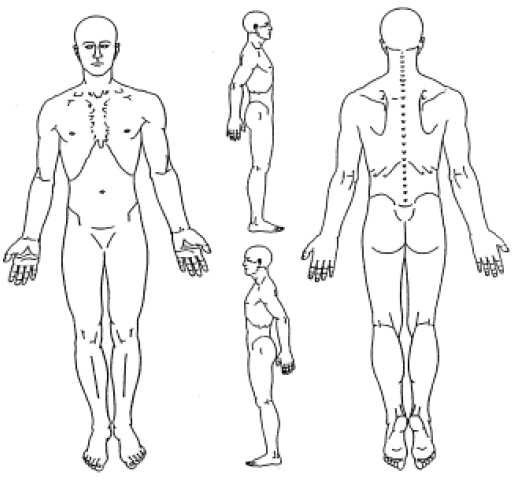 Patients Name:  	Patients Signature: 		Date: 	/ 	/ 	Welcome to DSC Performance Physical Therapy! We are committed to serving your health care needs with dedication, professionalism, and compassion. Your understanding of our financial policy is important to our professional relationship. Please be advised of the following:Disclosure Statement and Consent for Medical TreatmentThis information is true and correct to the best of my knowledge. I hereby consent to and authorize the administration of all treatments that may be considered advisable or necessary in the judgment of the physician/therapist and I authorize this medical clinic and the physician/therapist to furnish information to the insurance carriers of this treatment. I also agree to any and all medical examinations, diagnostic and therapeutic recommendations as ordered or viewed as medically necessary per the Doctors and Physical Therapists at DSC Performance Physical Therapy.Patient/Guardian Signature:		Date: 	/ 		/	 Relationship of other responsible party: 	Date: 		/ 		/ 		 General Permission for Release of Medical RecordsI 	am hereby authorizing DSC Performance Physical Therapy direct access to my medical records, history’s, laboratory results, etc., if available, per this request. I understand the medical confidentiality still prevails for both parties. I am also authorizing DSC Performance Physical Therapy to provide release of necessary documentation to my insurance carrier in order to secure payment of claims for services rendered. I am also authorizing DSC Performance Physical Therapy to provide release of necessary documentation to my insurance adjustor, and/or attorney if applicable.Assignment of Insurance Benefits and Private Insurance WaiverI hereby authorize payment directly to DSC Performance Physical Therapy of benefits due me for services rendered. I also hereby authorize DSC Performance Physical Therapy to furnish information to my insurance carrier as necessary to secure payment of benefits, and hereby assign to DSC Performance Physical Therapy any and all payments for services rendered.I further agree that a photocopy of this agreement shall be as valid as the original.I understand in the event any check or credit card payment is not honored by my bank or financial institution that I will be charged a service fee of $25.00, and I will be responsible to make immediate restitution to my account balance. I understand that subsequent visits may be on a cash basis only.I understand that if my insurance carrier refuses to pay and/or process my claims or denies to authorize medical treatment for services rendered, that I will be financially responsible for the charges incurred at this facility.Office Policy and Payment TermsPayment of co-payments, anticipated co-insurance, and deductibles will be collected in full and is due at the time services are rendered. For your convenience, DSC Performance Physical Therapy accepts Visa, MasterCard, American Express, Discover, Cash, and Check. It is the responsibility of the patient/member to verify that our office is affiliated with their insurance carrier or PPO. Also, it is the responsibility of the patient/member to understand their benefits and any plan restrictions or planlimitations. Please contact your insurance carrier directly for questions regarding your benefit limitations.We will provide you with an itemized statement of services or insurance claim form upon request. As a courtesy, DSC Performance Physical Therapy does provide insurance billing services. However, accounts not resolved within ninety (90) days from the date services were rendered, may be referred to any outside collection agency.Any and all co-payments, deductibles and co-insurance are due and payable at time of services. Professional services are charged to the patient. As a courtesy to you, we will complete necessary forms to help expedite insurance carrier payments, however, the patient is ultimately responsible for all fees, regardless of insurance coverage.Important DSC Performance Physical Therapy PoliciesLate Policy “15-Minutes”Being late by more than 15 minutes may require your session to be modified at the discretion of the staff.Advance NoticeIf you wish to cancel an appointment please call as soon as possible. Advance notice allows us to fill the time slot which was reserved for you. Please be courteous to the staff by allowing the maximum amount of time for your appointment. Thank you.Cancelation/No-Show PolicyIf you fail to show for 3 appointments without notice, all further appointments you have scheduled will be removed. You may contact us and reschedule appointments on a “first come, first serve” basis, but it will not be guaranteed.  

Please provide our office with 24 hour notice to change or cancel an appointment.  Patients who do not attend a scheduled appointment or who fail to provide 24 hour notice to change a scheduled appointment will be responsible for a $25.00 service fee. Patient Responsibility Payment Extensions are availableAll co-payment, co-insurance, or deductible payments must be paid at the time of your treatment. Any other arrangements must be made in person with the clinical director.I have carefully read and agree to all the above policies. In the event such policies are broken, I agree to the consequences set forth.Patient Signature: 		Date: 	/ 	/ 	CREDIT CARD ON FILE POLICYAt DSC Performance Physical Therapy, we require keeping your credit or debit card on file as a convenient method of payment for deductibles, copays, and cancellation fees for which you are liable. Without this authorization, a billing fee of [$X] will be added to your account for any balances that we must attempt to collect through mailing monthly statement.Your credit card information is kept confidential and secure and payments to your card are processed only on or after the date of service.I authorize DSC Performance Physical Therapy to charge the deductibles, copays, and cancellation fees that are my financial responsibility to the following credit or debit card:Daily	☐Weekly	☐Monthly	☐After 	VisitsAmex	☐Visa	☐Mastercard	☐DiscoverCredit Card Number  	Expiration Date	 	/ 	/  	CCV Number	 	                                                                                                   Cardholder Name      	                                                                                               Signature		 Billing Address          	City 	State 	Zip  	I (we), the undersigned, authorize and request DSC Performance Physical Therapy to charge my credit card, indicated above, for balances due for services rendered that are my financial responsibility.This authorization will remain in effect until I (we) cancel this authorization or I (we) are discharged from DSC Performance Physical Therapy's care. To cancel, I (we) must give a 1 week notification to DSC Performance Physical Therapy and the account must be in good standing.Patient Name (Print):   	Patient Signature:	 	Date:	 	/ 	/  	AlcoholismYesNoGoutYesNoAnemiaYesNoHigh Blood PressureYesNoArthritisYesNoKidney DiseaseYesNoEdema (swelling)YesNoLiver DiseaseYesNoBleeding DisorderYesNoMental IllnessYesNoDiabetesYesNoMigraine HeadachesYesNoEmphysemaYesNoPacemakerYesNoEpilepsyYesNoStomach UlcersYesNoGlaucoma Drug AbuseYes YesNo NoAsthmaYesNoFemale Patients Are you pregnant?YesNoDate of last period: 	/ 	/ 	AppendixYesNoIf Yes, whenGallbladderYesNoIf Yes, when  	HerniaYesNoIf Yes, when  	HysterectomyYesNoIf Yes, when  	StomachYesNoIf Yes, when  	TonsilsYesNoIf Yes, when  	